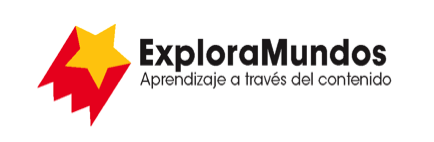 Niveles N, O, P: Investigaciones
Mi vecindarioParte 3: Anota los datosBusca una forma de anotar la información que te permita ver patrones en los datos.¡Adáptala a tu información!Cuando termines, asegúrate de guardar este archivo.Lugares de tu comunidad¿Cuáles 
son las principales reglas aquí?¿Por qué necesitamos reglas en este lugar?¿Quién establece estas reglas?¿Qué nuevas reglas agregarías en este lugar?Las casas de los amigosEl salón de clasesLa escuelaEl parqueEl club de deportesLa  ciclistas